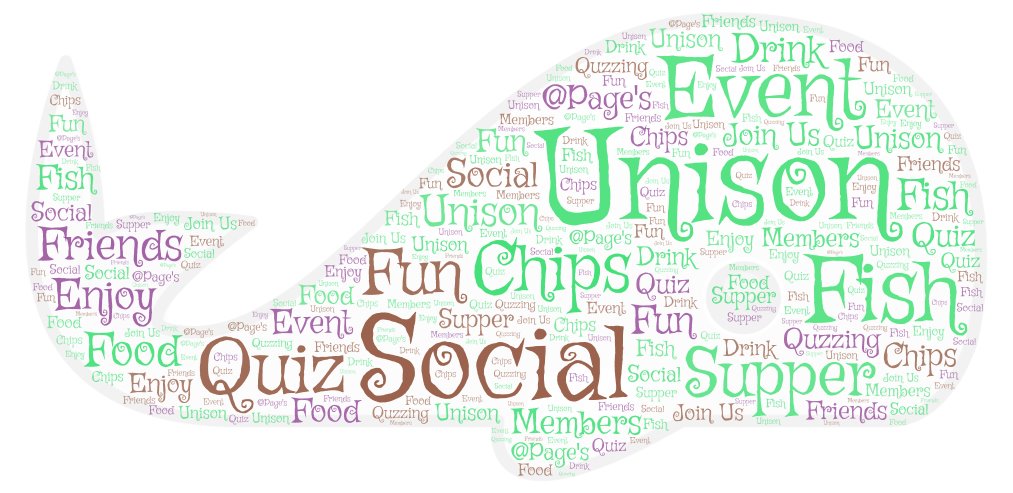 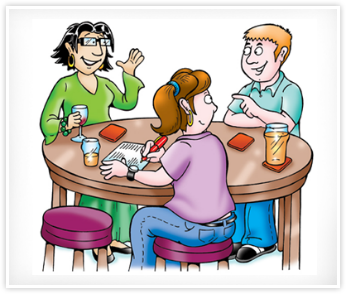 Torfaen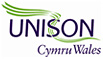 Taking Action